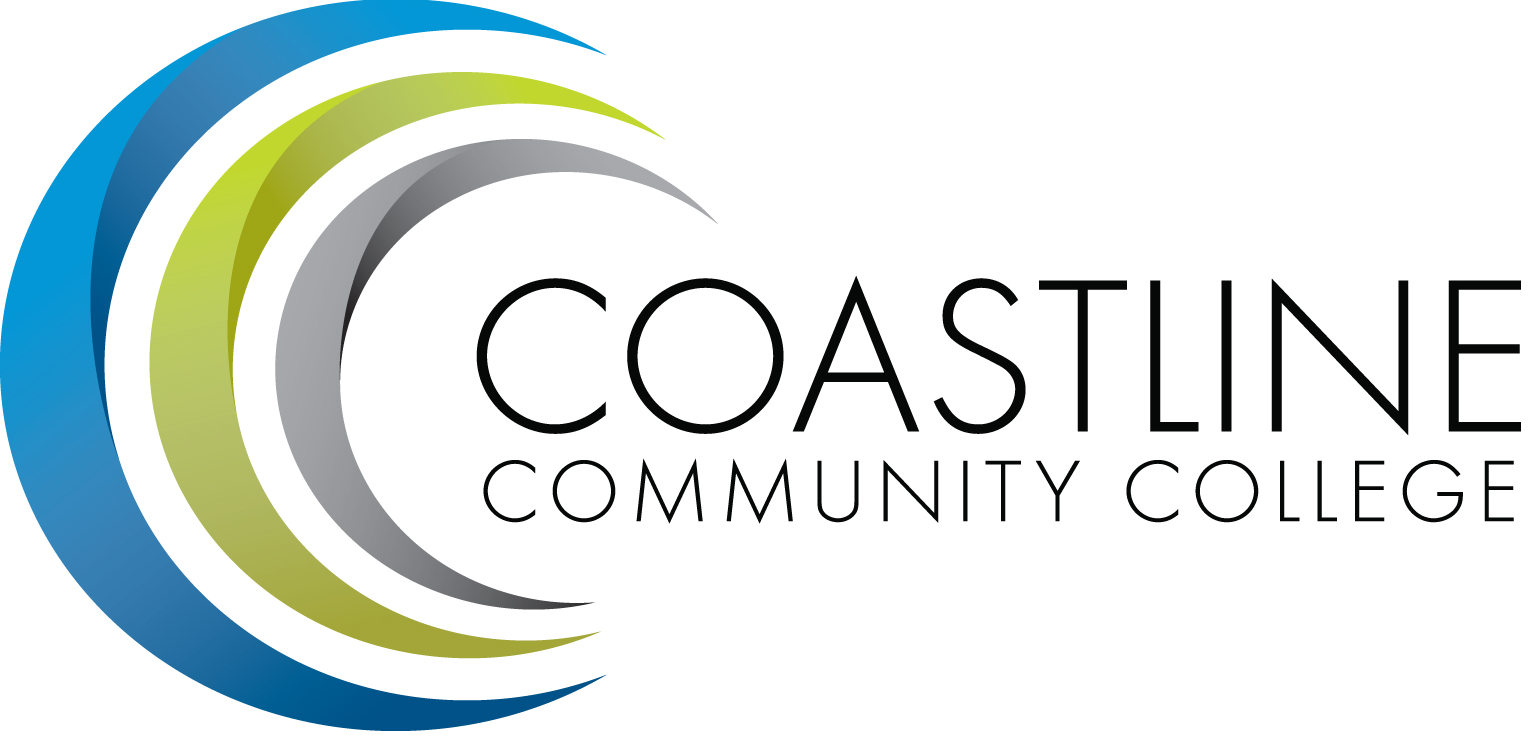 CALL TO ORDER Roll CallWelcome Adoption of Agenda Approval of Minutes: October 19, 2016DISCUSSION & ACTION ITEMS2.1 Categorical Funds for Personnel					C. Nguyen2.2 Partnering with Front Line Staff					L. Adrian2.3 25 Live								V. Rodriguez3.     STANDING REPORTS 3.1 Accreditation							V. Rodriguez3.2 Budget Committee						R. Lockwood3.3 Program Review							A. Zentner3.4 Grants								D. Aistrich3.5 President’s Report							L. Adrian3.6 Wing Reports							V. Rodriguez, C. Nguyen, R. Miyashiro3.7 College Council							V. Rodriguez3.8 Facilities								C. Nguyen3.9 MECTBD 							J. Groot3.10 Student Success Committee					B. Keeler3.11 Institutional Effectiveness Grant					A. Zentner3.12 College Promise							L. Adrian3.13 Other Committees						Committee4. ANNOUNCEMENTS (1-2 minutes per)5.  ADJOURNMENT